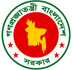 	¯§viK bs- wW-2/ 2014-2015/4186                                                                        ZvwiLt 06/05/2015 wLªt |`icÎ ms‡kvabx weÁwß tGZØviv  mswk­ó mK‡ji AeMwZi Rb¨ Rvbv‡bv hv‡”Q †h, AÎ `ß‡ii ¯^viK bs- wW-2/2014-2015/4084 Zvs- 26/04/2015 Bs Gi gva¨‡g AvnŸvbK„Z `icÎ weÁwßwU cÖZ¨vwk ms¯’v, wek¦we`¨vjq gÄyix Kwgk‡bi ¯§viK bs-UGC/HEQEP/Procurement/ W-3/2013 /0340 , ZvwiL 05/05/2015 Bs Gi wb‡`©kbv †gvZv‡eK weÁwßi  µwgK bs- 3, 5, 12 I 15 wbgœi“c cwieZ©b Kiv n‡jv t		Bnv `ic‡Îi Awe‡”Q`¨ Ask wn‡m‡e we‡ewPZ n‡e | weÁwßi Ab¨vb¨ Ask AcwiewZ©Z _vK‡e |          (gynv¤§` AvZvDi ingvb wQwÏKx )                   wbe©vnx cÖ‡KŠkjx          ‡k‡i evsjv bMi MYc~Z© wefvM-2  XvKv |µ bsc~e©eZx© weÁwßc~e©eZx© weÁwßms‡kvabx weÁwß03Procuring Entity NameThe Executive Engineer, S.B. Nagar P.W.D.Division-II, Dhaka.The Project Director, HEQEP05Budget & Source of FundsGoBDevelopment Budget         ( GoB & IDA Credit ) 12Name & Address of the Office(s) -Receiving of Tender Documenti)Office of the Divisional Commissioner, Dhaka.ii)Office of the Metropolitan Police Commissioner, Dhaka.iii)Office of the Executive Engineer, S.B.Nagar PWD Division-I, Sher-E-Bangla Nagar, Dhaka.iv)Office of the Executive Engineer, PWD Resource Division, Allenbari, Tejgaon, Dhaka.v)Office of the Executive Engineer, S.B.Nagar PWD  Division-II, Sher-E-Bangla Nagar, Dhaka.Office of the Executive Engineer, S.B.Nagar PWD  Division-II, Sher-E-Bangla Nagar, Dhaka.15Tender  Opening Date & TimeTender will be opened on 20/05/2015 at 2.00 P.M. Tender will be opened on 20/05/2015 at 1.00 P.M. 